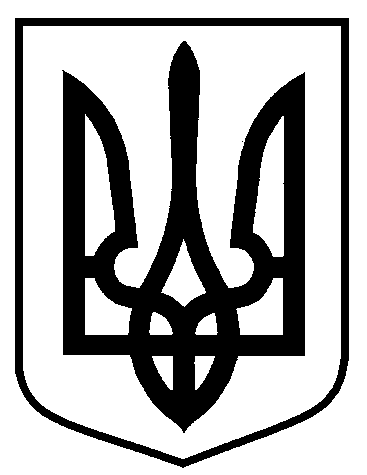 Сумська міська радаВиконавчий комітетРІШЕННЯвід                           №На підставі поданих заяв та документів, ураховуючи рекомендації постійно діючої  міжвідомчої комісії з розгляду питань пов’язаних з наданням дозволу на переведення  житлових приміщень у категорію нежитлових, переведення нежитлових приміщень у категорію житлових, житлових будинків квартирного типу у будинки садибного типу (протокол від 11.10.2019 № 3/19), відповідно до Порядку надання дозволу на переведення  житлових приміщень у категорію нежитлових, переведення нежитлових приміщень у категорію житлових, житлових будинків квартирного типу у будинки садибного типу, затвердженого рішенням виконавчого комітету Сумської міської ради від 21.05.2019 № 284, керуючись частиною першою статті 52 Закону України «Про місцеве самоврядування в Україні»,  виконавчий комітет Сумської міської ради ВИРІШИВ:	Надати дозвіл на переведення житлового будинку квартирного типу в будинок  садибного типу  за адресою: вул. 20 років Перемоги, Х, Х,  м. Суми,  згідно з додатком.Міський голова                                                                               О.М. ЛисенкоКривцов 700-103Розіслати: Кривцову А.В., Павленку В.І., заявникамПро надання дозволу на переведення житлового будинку квартирного типу у будинок садибного типу за адресою: вул. 20 років Перемоги, Х, Х,                м. Суми